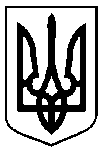 Сумська міська радаУПРАВЛІННЯ АРХІТЕКТУРИ ТА МІСТОБУДУВАННЯвул. Воскресенська, 8А, м. Суми, 40000, тел. (0542) 700-103, e-mail: arh@smr.gov.ua, код ЄДРПОУ 40462253НАКАЗ № 181-ам. Суми									        24.06.2021Відповідно до частини дванадцятої статті 263 Закону України «Про регулювання містобудівної діяльності», керуючись пунктом 1.1 Розділу І, підпунктом 2.3.3 пункту 2.3, пунктом 2.6 Розділу ІІ, підпунктом 3.2.38 пункту 3.2 Розділу ІІІ Положення про Управління архітектури та містобудування Сумської міської ради, затвердженого рішенням Сумської міської ради від 27.04.2016        № 662-МР (зі змінами), розпорядження міського голови від 04.06.2021 № 243-К «Про покладання обов’язків начальника управління архітектури та містобудування на Фролова О.М.»НАКАЗУЮ:1. Змінити адресу: Сумська область, м. Суми, пров. Дмитра Дорошенка, 2 об’єкту нерухомого майна - житловому будинку з господарськими будівлями та спорудами загальною площею 44,4 кв. м (літера А-1 згідно з даними технічного паспорту від 14.06.2021), власник 1, за результатами поділу, на адресу: Сумська область, Сумський район, м. Суми,  пров. Дмитра Дорошенка, 2/1.2. Рекомендувати власнику у встановленому законодавством порядку внести відповідні відомості (зміни) до Державного реєстру речових прав на нерухоме майно.В.о. начальника управління				      Олександр ФРОЛОВІрина Домбровська 700 106Розіслати: заявнику, до справиПро зміну адреси об’єкту нерухомого майна (житловому будинку), розташованому: Сумська область, м. Суми,                  пров. Дмитра Дорошенка, 2            